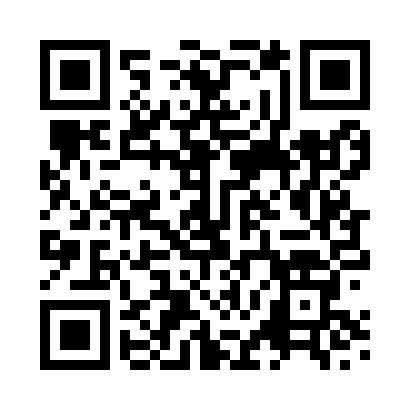 Prayer times for Gaywood, Norfolk, UKMon 1 Jul 2024 - Wed 31 Jul 2024High Latitude Method: Angle Based RulePrayer Calculation Method: Islamic Society of North AmericaAsar Calculation Method: HanafiPrayer times provided by https://www.salahtimes.comDateDayFajrSunriseDhuhrAsrMaghribIsha1Mon2:504:391:026:419:2611:142Tue2:514:391:026:419:2511:143Wed2:514:401:036:419:2511:144Thu2:524:411:036:419:2411:135Fri2:524:421:036:419:2411:136Sat2:534:431:036:409:2311:137Sun2:534:441:036:409:2211:138Mon2:544:451:036:409:2211:129Tue2:554:461:046:399:2111:1210Wed2:554:471:046:399:2011:1211Thu2:564:481:046:399:1911:1112Fri2:574:491:046:389:1811:1113Sat2:574:511:046:389:1711:1014Sun2:584:521:046:379:1611:1015Mon2:594:531:046:379:1511:1016Tue2:594:541:046:369:1411:0917Wed3:004:561:046:369:1311:0818Thu3:014:571:056:359:1211:0819Fri3:014:581:056:349:1011:0720Sat3:025:001:056:349:0911:0721Sun3:035:011:056:339:0811:0622Mon3:035:031:056:329:0611:0523Tue3:045:041:056:319:0511:0524Wed3:055:051:056:319:0311:0425Thu3:065:071:056:309:0211:0326Fri3:065:081:056:299:0011:0227Sat3:075:101:056:288:5911:0228Sun3:085:121:056:278:5711:0129Mon3:095:131:056:268:5611:0030Tue3:095:151:056:258:5410:5931Wed3:105:161:056:248:5210:58